                  TRIVIS  –  Střední  škola veřejnoprávní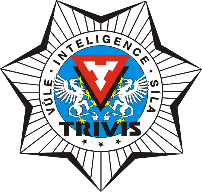                                                Ústí nad Labem, s.r.o. 	                                Máchova 1376 / 3,  400 03 Ústí nad LabemŠkola je zapsána v obchodním rejstříku vedeném                                                 Tel./ fax: 472 777 094, GSM: 724 829 246Krajským soudem v Ústí nad Labem,                                                                   E-mail: usti@trivis.cz, www.trivisusti.cz          oddíl C, vložka 12884.                                                                                       IČO: 25 10 91 89           IZO: 110 018 095                                                                                 V Ústí nad Labem dne 26. 5. 2023VÝSLEDKY II. KOLA PŘIJÍMACÍHO ŘÍZENÍ UCHAZEČŮ O STUDIUM OD ŠKOLNÍHO ROKU 2023 – 2024Přijatý uchazeč potvrdí svůj úmysl vzdělávat se na škole tím, že do 5 pracovních dnů ode dne oznámení Rozhodnutí o přijetí předá škole Zápisový lístek a dostaví se k podpisu Smlouvy o vzdělání, kdy zároveň uhradí školné na 1. pololetí školního roku 2023/2024 ve výši 9 000,-Kč.						Mgr. Ivana Černá, ředitelka školyKÓD UCHAZEČEMA + ČJAKTIVITY ŠKOLAČLENSTVÍ PROFESNÍ SDRUŽENÍČLENSTVÍSPORTOVNÍ ODDÍLMOTIVAČNÍ DOPISCELKEMVÝSLEDEK2317985051028PŘIJAT2318710505626PŘIJAT2317445051024PŘIJAT2317525051022NEPŘIJAT2318025051022NEPŘIJAT231864500615NEPŘIJAT231884005615NEPŘIJAT2318440001014NEPŘIJAT2318240001014NEPŘIJAT231834005413NEPŘIJAT231762005613NEPŘIJAT231784500413NEPŘIJAT231812005411NEPŘIJAT231772005411NEPŘIJAT23185200046NEPŘIJAT